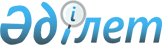 О мерах по реализации Закона Республики Казахстан от 21 мая 2013 года "О персональных данных и их защите"Распоряжение Премьер-Министра Республики Казахстан от 21 июня 2013 года № 95-р

      1. Утвердить прилагаемый перечень нормативных правовых актов, принятие которых необходимо в целях реализации Закона Республики Казахстан от 21 мая 2013 года «О персональных данных и их защите» (далее -перечень). 



      2. Государственным органам Республики Казахстан: 

      1) разработать и в установленном порядке внести в Правительство Республики Казахстан проекты нормативных правовых актов согласно перечню; 

      2) принять соответствующие ведомственные нормативные правовые акты и проинформировать Правительство Республики Казахстан о принятых мерах.      Премьер-Министр                            С. АхметовУтвержден           

распоряжением Премьер-Министра

Республики Казахстан    

от 21 июня 2013 года № 95-р 

Перечень

нормативных правовых актов, принятие которых необходимо в целях

реализации Закона Республики Казахстан от 21 мая 2013 года

«О персональных данных н их защите»

      Примечание: расшифровка аббревиатуры:

      МВД - Министерство внутренних дел Республики Казахстан
					© 2012. РГП на ПХВ «Институт законодательства и правовой информации Республики Казахстан» Министерства юстиции Республики Казахстан
				№ п/пНаименование нормативного правового актаФорма актаОтветственные государственные органыСрок исполнения123451Об утверждении Правил определения собственником и (или) оператором перечня персональных данных, необходимого и достаточного для выполнения осуществляемых ими задачпостановление Правительства Республики КазахстанМВДиюль 2013 года2Об утверждении Правил осуществления собственником и (или) оператором, а также третьим лицом мер по защите персональных данныхпостановление Правительства Республики КазахстанМВДиюль 2013 года3Об утверждении перечня персональных данных, необходимого и достаточного для выполнения осуществляемых ими задачприказвсе государственные органыавгуст 2013 года